Supplementary Figure 1: Number of Cost-Effectiveness Studies over Time, by Category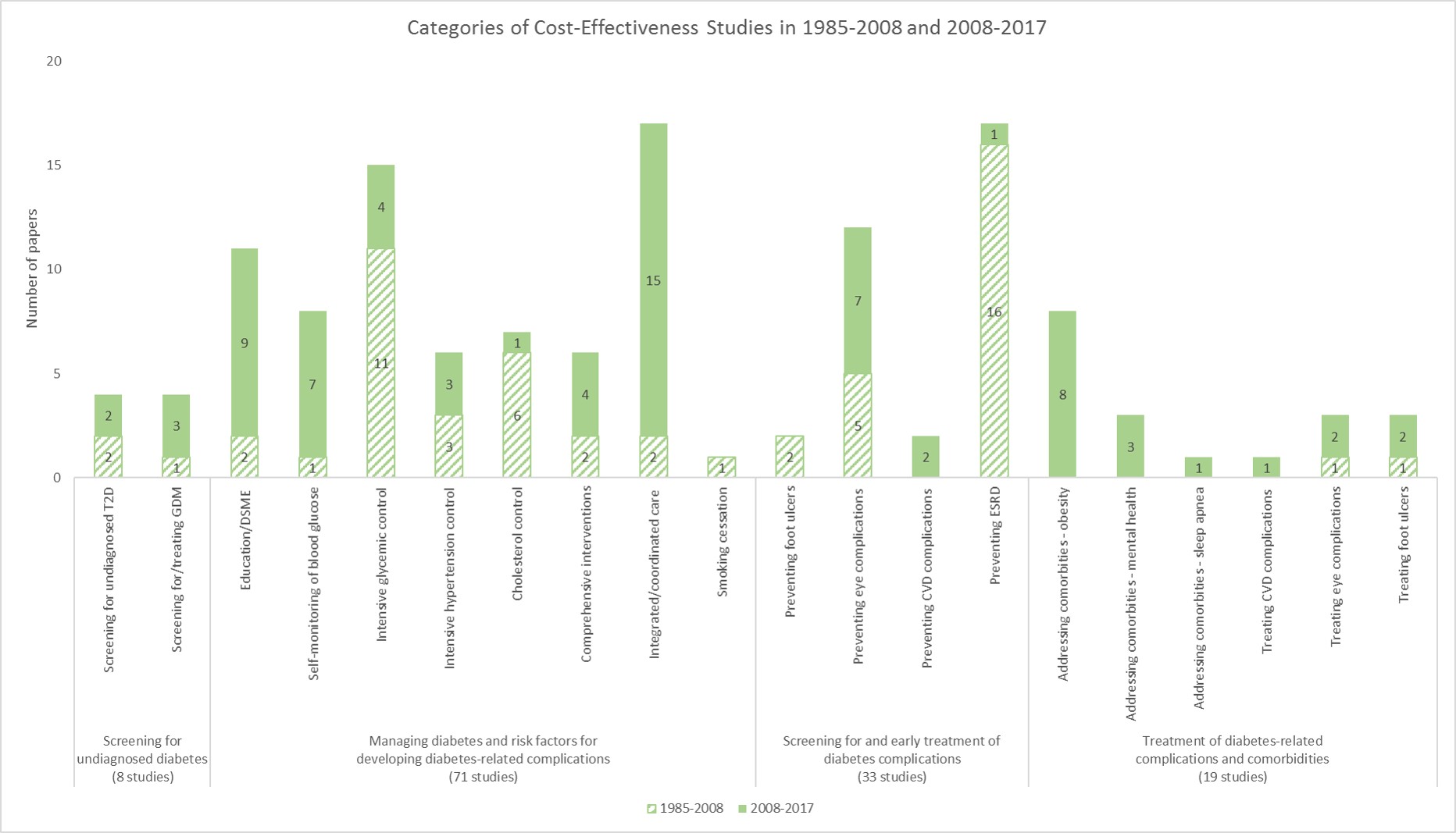 